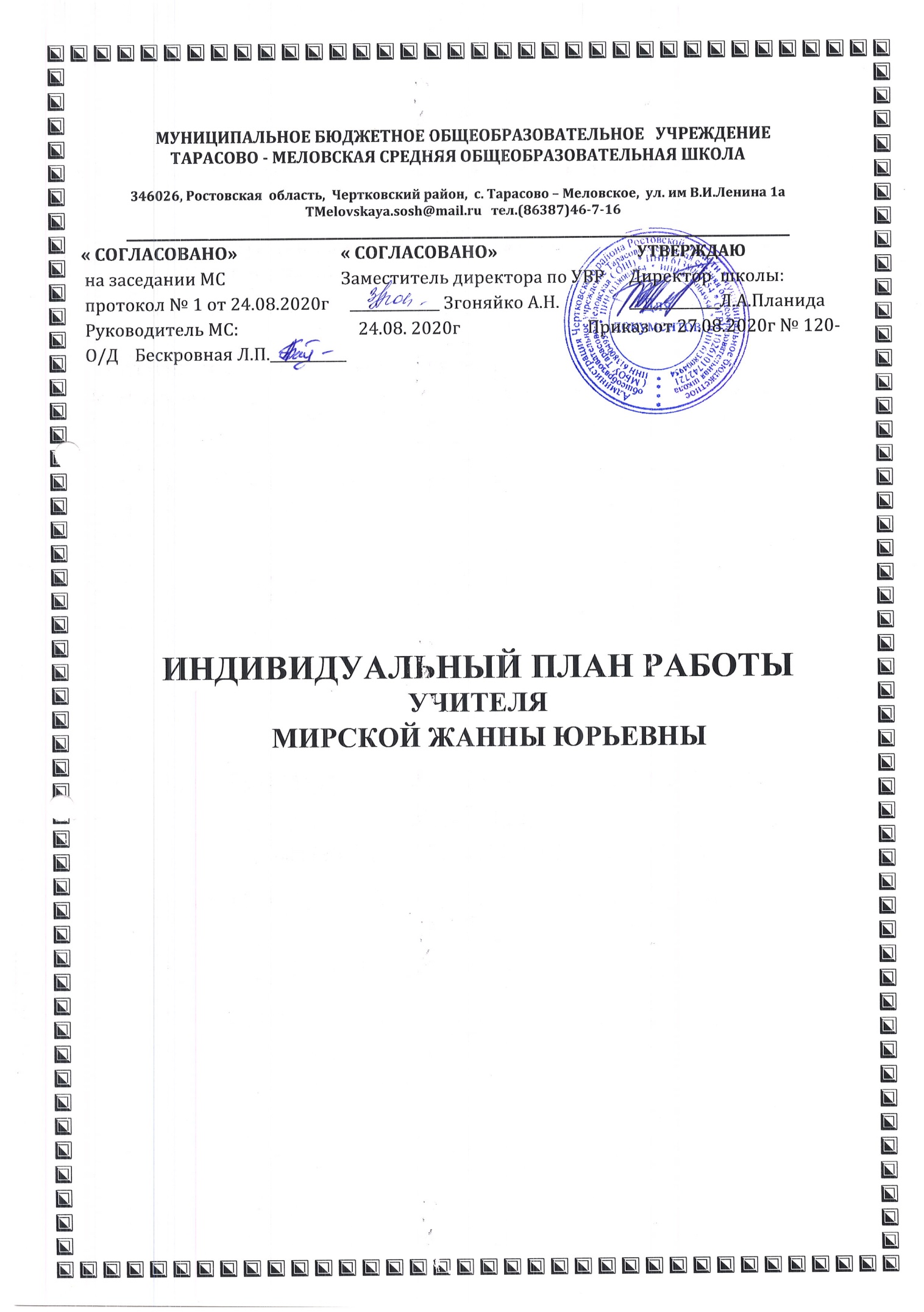 Личные данные педагогаТема профессионального самообразования:«Личностно-ориентированный подход в обучении обучающихся  по географии с использованием информационных технологий»Цель:  Совершенствование методики преподавания предмета «География», повышение качества образования обучающихся, уровня педагогического мастерства.Задачи:внедрять в учебный процесс инновационные педагогические технологии;формировать способность к творческому саморазвитию, к творческой деятельности;активно включиться в проектную деятельность;развивать умение действовать в соответствии с полученными знаниями применительно к исследовательским и практическим задачам;Продолжить работу по совершенствованию информационной культуры и компьютерной грамотности.Общий объем часов работы учителя1.Изучение нормативно-правовых документов обеспечивающих реализацию ФГОС.2.  Разработка методических материалов, обеспечивающих реализацию ФГОС и обновление учебно-воспитательного процесса.3.      Участие в системе школьной и районной методической работы4.      Обучение на курсах в системе повышения квалификации 5. Работа с обучающимися.6.      Обобщение и распространение собственного опыта педагогической деятельности Предполагаемый результат:повышение успеваемости и уровня обученности учащихся по географии.повышение мотивации к занятиям по предмету.умение обучающихся работать с потоком информации, грамотно использовать полученный материал в творческих работах.периодический  самоанализ профессиональной деятельности, отчет о результатах работы над темой на ШМС , РМО и педсоветах.разработка дидактических материалов, тестов, способствующих улучшению качества обучения в изучении предмета..1.ФамилияМирская.2.ИмяЖанна 3.ОтчествоЮрьевна4.Место работы (полное наименование учреждения в соответствии с Уставом, с какого года работает в данном учреждении)муниципальное бюджетное общеобразовательное учреждение Тарасово-Меловская средняя общеобразовательная школа,2011г6.Населенный пункт (город, район)с.Тарасово-Меловское Чертковский район Ростовская область7.Стаж (педагогический)9лет8.Стаж (по специальности)9лет9.Образование (уровень образования, наименование учреждения высшего, среднего профессионального образования, квалификация по диплому, реквизиты диплома с указанием даты выдачи)Среднее специальноеГосударственное областное образовательное учреждение среднего профессионального образования «Россошанский педагогический колледж».Присвоена квалификация по диплому: Учитель начальных классов  с дополнительной подготовкой в области психологии. Дата выдачи диплома: 18 июня 2010 года.10.Курсы повышения квалификации.05.10.2020 Тема «Педагогическая деятельность в дополнительном образовании в соответствии с ФГОС» 11.Квалификационная категория (имеющаяся), дата присвоенияПервая приказ № 881 от 23.11.18№п.п.Виды работыКоличество часов в неделюКоличество часов в год1Учебная  работа в 1,3классе:Русский языкЛитературное чтениеМатематикаОкружающий мирРодной язык (русский)Учебная работа в 4 классе:ОРКСЭИтогоУчебная работа по географии:5кл.6 кл.7 кл.8 кл.9 кл.Итого:4 часа4 часа4 часа2 часа1 час1час15 часов1 час1час2 часа2 часа2 часа8 часов14014014070353552535357070702802.Кружок «Вокруг света»1 час35 Содержание деятельностиСрокиРезультатРезультат1.ФЗ РФ № 273 «Об образовании» 2.Федеральные государственные образовательные стандарты 3. Изучение нормативно-правовых документов, регламентирующих ЕГЭ, ОГЭ,ВПР и других. В течение всего периодаИсполнение нормативных документов.Развитие правовой компетенцииИсполнение нормативных документов.Развитие правовой компетенцииСодержание деятельностиСрокиРезультатРезультат1.Разработка рабочих программ по географии (5-9 класс). 2.Разработка индивидуальных и дифференцированных заданий для обучающихся. 3. Разработка заданий для самостоятельных работ, контрольных работ, тестовых работ.4. Разработка тестовых заданий для подготовки к ВПР, ОГЭ.5. Разработка рабочей программы кружковой деятельности.Ежегоднодо 01.09.В течение годаВ течение годаВ течение годаЕжегоднодо 01.09.Рабочие программы Дидактические материалыРабочие программы Дидактические материалыСодержание деятельностиСрокиРезультатРезультат1.Участие в работе районного МО по предмету.2.Участие в работе заседаний методического совета школы.3.Проведение открытых уроков, внеклассных мероприятий в рамках предметных недель.4. Знакомство при помощи информационных ресурсов Интернета с новыми формами, методами и приёмами обучения по предмету . 5. Изучение опыта работы учителей-предметников в сети Интернет.6. Посещение уроков коллег своей школы в рамках   обмена опытом.7. Проведение открытых уроков для коллег по работе.8. Выступление  на РМО,МС,педсовете.9. Периодическое проведение самоанализа профессиональной деятельности. В течение всего периодаРазмещение информации в сети Интернет. Конспекты открытых уроков и внеклассных мероприятий. Мониторинг  работы с одаренными детьми.Индивидуальный мониторинг по предмету.Размещение информации в сети Интернет. Конспекты открытых уроков и внеклассных мероприятий. Мониторинг  работы с одаренными детьми.Индивидуальный мониторинг по предмету.Содержание деятельностиСрокиРезультатРезультатПрохождение курсов повышения  квалификации по теме : «Методика преподавания географии в соответствии с ФГОС» В соответствии с графикомУдостоверениеУдостоверениеСодержание деятельностиСрокиРезультатРезультат1.Организация работы с одарёнными детьми, подготовка обучающихся к участию в очных олимпиадах. 2.Участие обучающихся в очных и дистанционных олимпиадах, предметных викторинах  и конкурсах  различного уровня, 3.Работа  с обучающимися, требующими коррекции знаний. В течение всего периодаПланы работы, дипломы, грамоты,сертификаты,индивидуальный мониторинг по предметуПланы работы, дипломы, грамоты,сертификаты,индивидуальный мониторинг по предметуСодержание деятельностиСрокиРезультатРезультат1 . Участие в конференциях, семинарах, мастер-классах, вебинарах.2. Выступление  на РМО,МС,педсовете.3. Публикация материалов в научно-педагогических и методических изданиях, в том числе в сети Интернет.4. Обобщение и оформление материалов в методическую копилку школы: мастер-класс, открытые уроки, семинары5. Участие в профессиональных конкурсах (в т.ч. дистанционных) разного уровня, грантах. В течение всего периода Методические материалы,технологические карты, грамоты, дипломы, сертификатыМетодические материалы,технологические карты, грамоты, дипломы, сертификаты